Numeracy/Maths – Triangles											Week 1Learning grid – These are activities that you can try at home. Complete them your green A4 jotter.Online games: https://www.topmarks.co.uk/maths-games/5-7-years/countingSum dog website: https://www.sumdog.com/user/sign_inhttps://www.mathplayground.com/math_monster_division.htmlNumeracy/Maths – Triangles											Week 2Learning grid – These are activities that you can try at home. Complete them your green A4 jotter.Online games: https://www.topmarks.co.uk/maths-games/5-7-years/countingSum dog website: https://www.sumdog.com/user/sign_inhttps://www.mathplayground.com/math_monster_division.htmlNumeracy/Maths – Triangles											Week 3 – 20.4.20Learning grid – These are activities that you can try at home. Try them a few times over the week. Complete them your green A4 jotter.Online games: https://www.topmarks.co.uk/maths-games/5-7-years/countinghttps://www.mathplayground.com/wpdatabase/01a.html (Use math playground website for word problem questions)https://www.mathplayground.com/math_monster_division.htmlNumeracy/Maths – Triangles											Week 4 – 27.4.20Learning grid – These are activities that you can try at home. Try them a few times over the week. Complete them your green A4 jotter.Online games: Odd and even number songs: https://www.youtube.com/results?search_query=odd+and+even+numbers+songhttps://mathsframe.co.uk/en/resources/category/22/most-popularhttps://www.themathsfactor.com/games/https://www.sumdog.com/user/sign_in (You can use this for numeracy and literacy learning)Numeracy/Maths – Triangles											Week 5 – 4.5.20Learning grid – These are activities that you can try at home. Try them a few times over the week. Complete them your green A4 jotter.Online games: 2D shape song: https://www.youtube.com/watch?v=WTeqUejf3D03D shape song: https://www.youtube.com/results?sp=mAEB&search_query=3d+shape+songhttps://mathsframe.co.uk/en/resources/category/22/most-popularhttps://www.themathsfactor.com/games/https://www.sumdog.com/user/sign_in (You can use this for numeracy and literacy learning)Practise counting forwards and backwards in 2s, 5s and 10s. Try subtracting within 10. E.g.10 – 7 =8 – 6 =6 – 5 =9 – 8 =Draw and label 2D shapes. E.g. 2D (circle, rectangle, square)Draw out the 8 coins we use. Find some numbers that you can divide by 2.Try adding within 20 E.g.6 + 5 =7 + 4 =13 + 4 =13 + 1 =Make a picture of a person using 2D shapes.Work out the coins you would need to use to buy items within 10p. E.g. Items that cost 5p, 2p, 8p, 9p.Practise the 2 and 10 times tables.Can you write down 5 numbers within 30 and order them from the smallest to biggest?(Try this a few times)Can you draw clocks that are o’clock? Work out the change needed if you go to the shop with 10p and buy items below this amount what change would it be?Find pairs of numbers that add together to make 10.Can you write down 5 numbers within 30 and order them from the biggest to smallest?(Try this a few times)Practise writing o’clock in digital. E.g. 6 o’clock would be 6:00.Practise writing numbers from 0 up to 40. Check that they are the correct way round.Practise counting forwards and backwards in 3s, 5s and 10s. Try subtracting within 20. E.g.20 – 7 =20 – 6 =17 – 5 =19 – 8 =Draw and label 2D shapes. E.g. 2D (circle, rectangle, square)Write down how many sides each shape has. Put the coins in order from the smallest to biggest coin:10p,    50p,    1p,   5p  ,   £2,   2p, 20p, Which coin is missing? Find some numbers that you can divide by 3.Try adding within 20 E.g.13 + 5 =17 + 2 =13 + 6 =11 + 7 =Make a picture of an animal using 2D shapes.Write down how many of each shape you have used to make your picture. Put the coins in order from the smallest to biggest coin:20p,    10p,    2p,   5p  ,   £1,   £2,  Which coins are missing?Practise the 2 and 3 times tables.Can you write down 5 numbers within 50 and order them from the smallest to biggest?(Try this a few times)Can you draw clocks that are half past? Work out the coins you would need to use to buy items within 20p. E.g. Items that cost 15p, 12p, 18p, 19p.Find pairs of numbers that add together to make 20.Can you write down 5 numbers within 50 and order them from the biggest to smallest?(Try this a few times)Practise writing half past in digital. E.g. half past 4 would be 4:30.Work out the change needed if you go to the shop with 20p and buy items below this amount what change would it be? 20 - …… = Practise counting forwards and backwards in 2s, 5s and 10s.This time instead of starting from 2 start from a different number e.g. 12, 14, 16  Practise writing out the 2 times table.Can you write down the days of the week in the correct order? (Tuesday, Thursday, Saturday, Monday, Sunday, Wednesday, Friday)  Making 10 pence. How many 1ps are needed?How many 2ps are needed?How many 5ps are needed?How many 10p are needed?Find some numbers that you can divide by 5. Use items in your house and then share them equally between 5 people. Practise writing out the 10 times table. Which day comes after Wednesday?Which day comes before Saturday?Write down some more of your own before/after questions. Making 20 pence. How many 1ps are needed?How many 2ps are needed?How many 5ps are needed?How many 10p are needed?Find pairs of numbers that add together to make 30.Can you write down 5 numbers within 100 and order them from the smallest to biggest?(Try this a few times)Write down 2 times that are o’clock. How many hours are there between the times? E.g. 6 o’clock and 9 o’clock there is 3 hours between them. Use a measuring jug in your house to measure different amounts of water. Practise counting forwards starting from any number within 100.Practise counting backwards from any number within 100. Can you write down 5 numbers within 100 and order them from the biggest to smallest?(Try this a few times)Write down 2 times that are half past. How many hours are there between the times? E.g. half past 1 and half past 5 there is 4 hours between them.Can you find out how many millilitres are in a litre?Odd and even numbers. Use items in your house (e.g. cushions, chairs, pencils etc) count how many there are. Are there an odd or even number?  The number will be even if you can share them equally between 2 people.Practise writing out the 5 times table. 5x1 would be 5 groups of 1:  Tally marksCan you write the following numbers using tally marks? Remember on the fifth one it is a diagonal line. This is number 8.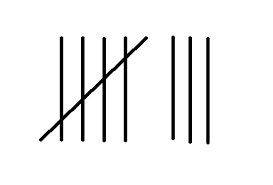 4        b)    9       c)   15d)   12      e)   21    f)  2             g) 30    h) 18    i) 6 Can you fill in the missing numbers?1, 2, 3, 4, _, _, _10, 11, 12, _, _, _19, 20, 21, _, _, _29, 30, 31, _, _, _What do you notice about odd and even numbers? Even numbers end in 0, 2, 4, 6, 8Can you write down the pattern for odd numbers? Can you get 2 colouring pencils or crayons and colour in the answers for the 5 times table.One colour for all of the answers ending in 0 and one colour for all of the answers ending in 5. What is the pattern?   Tally marksCan you write the following numbers using tally marks? Remember on the fifth one it is a diagonal line. This is number 8.4        b)    9       c)   15d)   12      e)   21    f)  2             g) 30    h) 18    i) 624, 23, 22, _, _, _14, 13, 12, _, _, _36, 35, 34, _, _, _Write whether these numbers are odd or even: (remember to look at the last digit) count how many are odd and how many are even. 5      18       1       43       52      23   12     17      24    39        28      75Can you count forwards and backwards in multiples of 2s?Try writing them down on small pieces of paper and put them in the correct order. Choose your own 6 numbers and write them as tally marks. 0, 2, 4, _, _, _10, 12, 14, _, _, _24, 26, 28, _, _, _Think of ten of your own numbers and write them down. Which numbers are odd and which numbers are even?Can you work out the answer to the 2 times table sums?Remember that for example 2x2 means 2 groups of 2.2x4 =        2x6=        2x0=2x5 =        2x7=        2x3=Can you use sticks to create some tally marks like this?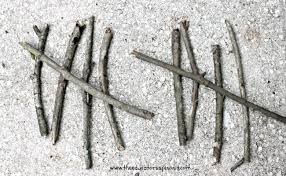 10, 20, 30, _, _, _30, 40, 50, _, _, _90, 100, 110, _, _, _Go round the house and record any numbers that you see (on food packaging, board games etc) can you order them from biggest to smallest?2D and 3D shapesLook round the house and draw and label the shapes that you see. For example you might see a table shaped as a circle.TimeCan you use a circular bowl and draw around it to make your own clock?Remember to write the numbers 1-12 on carefully. You could make the big and small hand for your clock too.  Can you fill in the missing numbers?11, 12, 13, 14, _, _, _30, 31, 32, _, _, _39, 40, 41, _, _, _26, 27, 28, _, _, _ Write down the ages of each person in your family.Can you order the numbers from smallest to biggest?How many of each shape did you find use tally marks to record:Circle:Square:Triangle:Rectangle:Pentagon:Hexagon:Cube:Cuboid:Cone:Cylinder: TimeCan you use a circular bowl and draw around it to make your own clock?Remember to write the numbers 1-12 on carefully. You could make the big and small hand for your clock too. 14, 13, 12, _, _, _26, 25, 24, _, _, _46, 45, 44, _, _, _Can you practise counting forwards and backwards aloud within one hundred? Start from any number of your choice. Can you draw a picture of your choice using 2D shapes. Colour the triangles blue, squares green, rectangles purple, pentagon yellow and hexagon orange. Can you make the following times on your clock?(Remember the big hand is at 12 for o’clock and for half past the big hand is at the 6)3 o’clock11 o’clock6 o’clockHalf past 12 o’clock 7 o’clock0, 5, 10 , _, _, _20, 25, 30 _, _, _2, 4, 6 , _, _, _14, 16, 18, _, _, _Practise counting forwards and backwards in multiples of 2s. Which number can you get to?Can you use empty food packaging to create a model of your choice?Write down which 3D shapes you have used for you model and if it has a name. Can you make the times on your clock and count how many hours has passed? How many hours between:2 o’clock and 4 o’clock5 o’clock and 8 o’clock9 o’clock and 10 o’clock4 o’clock and 6 o’clockWrite down your own number patterns. How many are you adding or taking away each time?